Computer Programming – Final Exam Review Code ReviewAgePublic Class Form1    Dim n As String 'name    Dim a As Integer 'age    Private Sub Button1_Click(sender As Object, e As EventArgs) Handles Button1.Click        n = TextBox1.Text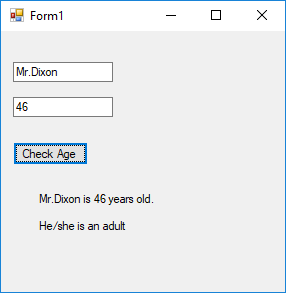         a = TextBox2.Text        Label1.Text = n & " is " & a & " years old."        If a < 18 Then            Label2.Text = "He/she is a minor"        End If        If a >= 18 And a <= 65 Then            Label2.Text = "He/she is an adult"        End If        If a > 65 Then            Label2.Text = "He/she is a senior citizen."        End If    End SubEnd ClassReviewDrawingPublic Class Form1    Private Sub Form1_Paint(sender As Object, e As PaintEventArgs) Handles Me.Paint        Dim g As System.Drawing.Graphics        g = Me.CreateGraphics        Dim p As New Pen(Color.Black, 2)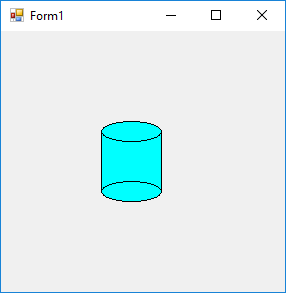         Dim blueBrush As New SolidBrush(Color.Cyan)        g.FillRectangle(Brushes.Cyan, 100, 100, 60, 60)        g.DrawRectangle(Pens.Black, 100, 100, 60, 60)        g.FillEllipse(Brushes.Cyan, 100, 90, 60, 20)        g.DrawEllipse(Pens.Black, 100, 90, 60, 20)        g.FillEllipse(Brushes.Cyan, 100, 150, 60, 20)        g.DrawEllipse(Pens.Black, 100, 150, 60, 20)    End SubEnd ClassReviewRainbowPublic Class Form1    Private Sub Button1_Click(sender As Object, e As EventArgs) Handles Button1.Click        If TextBox1.Text = "purple" Then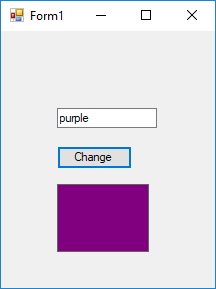             Label1.BackColor = Color.Purple        End If        If TextBox1.Text = "orange" Then            Label1.BackColor = Color.Orange        End If    End SubEnd ClassReviewScreenSaverPublic Class Form1    Dim hdir As String = "right"    Dim vdir As String = "up"    Private Sub Timer1_Tick(sender As Object, e As EventArgs) Handles Timer1.Tick        If hdir = "right" Then            box.Location = New Point(box.Location.X + 5, box.Location.Y)        End If        If hdir = "left" Then            box.Location = New Point(box.Location.X - 5, box.Location.Y)        End If        If vdir = "up" Then            box.Location = New Point(box.Location.X, box.Location.Y - 5)        End If        If vdir = "down" Then            box.Location = New Point(box.Location.X, box.Location.Y + 5)        End If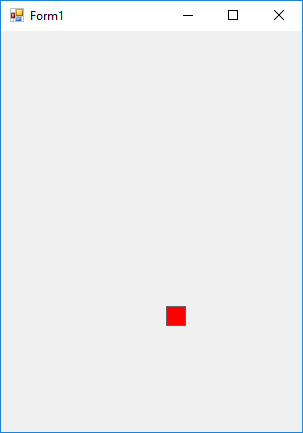         'check top        If box.Location.Y = 0 Then            vdir = "down"        End If        'check left        If box.Location.X = 0 Then            hdir = "right"        End If        'check right side        If box.Location.X = 280 Then            hdir = "left"        End If        'check bottom        If box.Location.Y = 380 Then            vdir = "up"        End If    End SubEnd ClassReviewSumItUpPublic Class Form1    Dim num, sum, x As Integer    Private Sub Button1_Click(sender As Object, e As EventArgs) Handles Button1.Click        sum = 0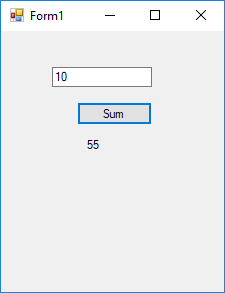         num = TextBox1.Text        If num <= 0 Then            MsgBox("Enter a positive number")        Else            For Me.x = 1 To num                sum = sum + x            Next            label1.text = sum        End If    End SubEnd ClassReviewAdditionPublic Class Form1    Dim num1, num2, answer As Integer    Private Sub Form1_Load(sender As Object, e As EventArgs) Handles MyBase.Load        makeQuestion()    End Sub    Private Sub Button1_Click(sender As Object, e As EventArgs) Handles Button1.Click        answer = TextBox1.Text        If answer = num1 + num2 Then            MsgBox("correct")        Else            MsgBox("Wrong.  The right answer is " & (num1 + num2))        End If        makeQuestion()    End Sub    Public Sub makeQuestion()        Randomize()        TextBox1.Text = ""        num1 = Int(Rnd() * 10) + 1        num2 = Int(Rnd() * 10) + 1        Label1.Text = num1 & " + " & num2 & " = ?"    End SubEnd Class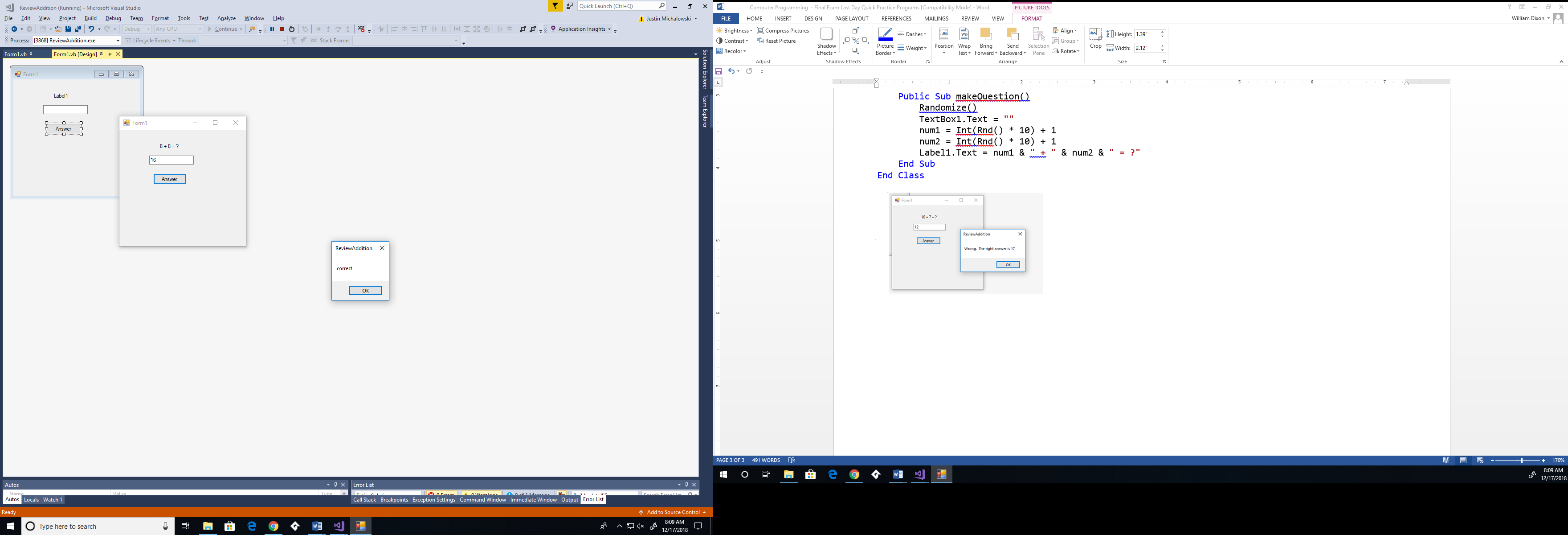 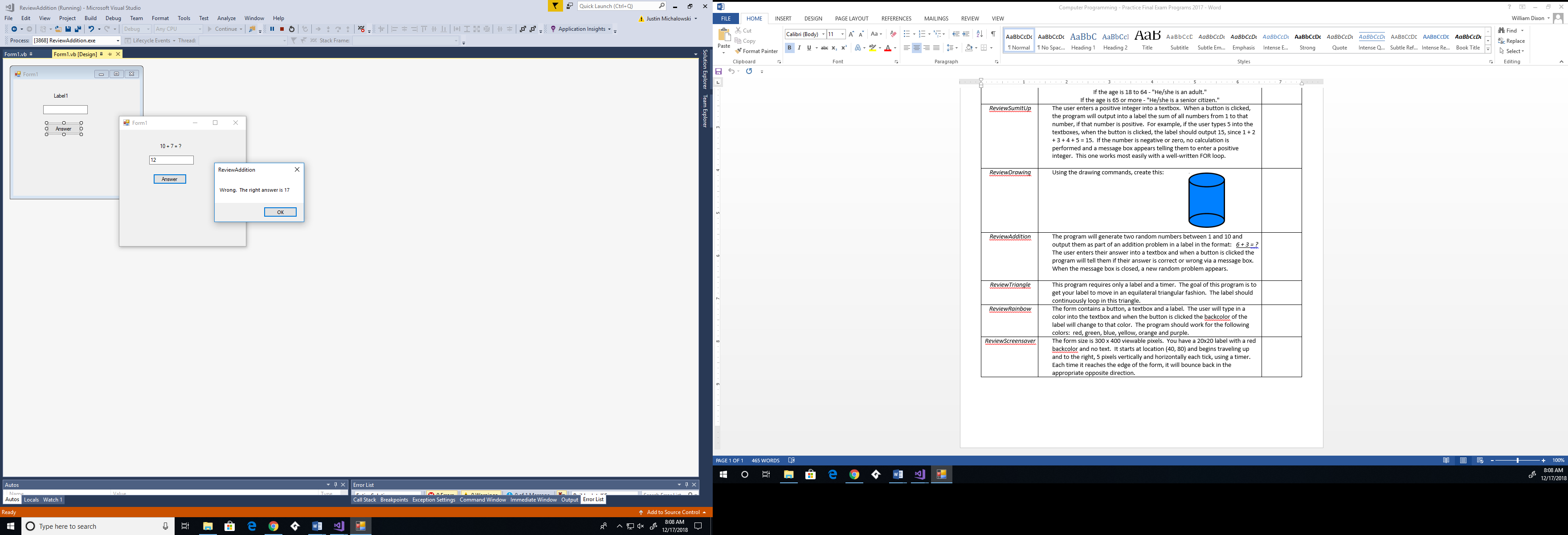 ReviewTrianglePublic Class Form1    Dim hdir As String = "right"    Dim vdir As String = "down"    Private Sub Timer1_Tick(sender As Object, e As EventArgs) Handles Timer1.Tick        If hdir = "right" Then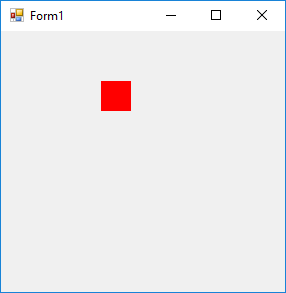             box.Location = New Point(box.Location.X + 5, box.Location.Y)        End If        If hdir = "left" Then            box.Location = New Point(box.Location.X - 5, box.Location.Y)        End If        If vdir = "up" Then            box.Location = New Point(box.Location.X, box.Location.Y - 5)        End If        If vdir = "down" Then            box.Location = New Point(box.Location.X, box.Location.Y + 5)        End If        'starts at 100, 50 (down and right)        'turn left at 150, 100        '50, 100 - turn up and right        If box.Location.X = 150 And box.Location.Y = 100 Then            hdir = "left"            vdir = "nothing"        End If        If box.Location.X = 50 And box.Location.Y = 100 Then            hdir = "right"            vdir = "up"        End If        If box.Location.X = 100 And box.Location.Y = 50 Then            hdir = "right"            vdir = "down"        End If    End SubEnd ClassReviewCatPublic Class Form1    Dim b As Button    Dim l1, l2, l3, l4, l5, l6, l7, l8, l9 As Label    Private Sub Form1_Load(sender As Object, e As EventArgs) Handles MyBase.Load        b = New Button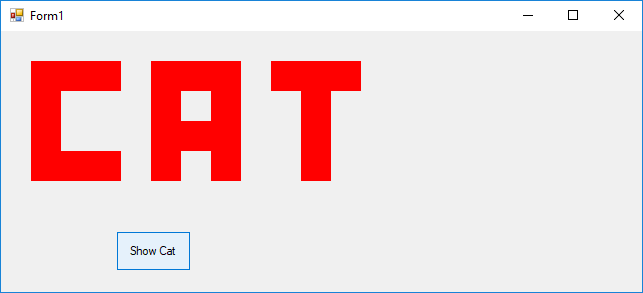         b.Size = New Size(75, 40)        b.Location = New Point(115, 200)        b.Text = "Show Cat"        Controls.Add(b)        AddHandler b.Click, AddressOf showCat    End Sub    Public Sub showCat(ByVal sender As Object, ByVal e As EventArgs)        'use L1, L2, L3 for the C        l1 = New Label        l1.BackColor = Color.Red        l1.Size = New Size(90, 30)        l1.Location = New Point(30, 30)        Controls.Add(l1)        l2 = New Label        l2.BackColor = Color.Red        l2.Size = New Size(30, 60)        l2.Location = New Point(30, 60)        Controls.Add(l2)        l3 = New Label        l3.BackColor = Color.Red        l3.Size = New Size(90, 30)        l3.Location = New Point(30, 120)        Controls.Add(l3)        'A        l1 = New Label        l1.BackColor = Color.Red        l1.Size = New Size(90, 30)        l1.Location = New Point(150, 30)        Controls.Add(l1)        l1 = New Label        l1.BackColor = Color.Red        l1.Size = New Size(30, 120)        l1.Location = New Point(150, 30)        Controls.Add(l1)        l1 = New Label        l1.BackColor = Color.Red        l1.Size = New Size(30, 120)        l1.Location = New Point(210, 30)        Controls.Add(l1)        l1 = New Label        l1.BackColor = Color.Red        l1.Size = New Size(30, 30)        l1.Location = New Point(180, 90)        Controls.Add(l1)        'T        l1 = New Label        l1.BackColor = Color.Red        l1.Size = New Size(90, 30)        l1.Location = New Point(270, 30)        Controls.Add(l1)        l1 = New Label        l1.BackColor = Color.Red        l1.Size = New Size(30, 90)        l1.Location = New Point(300, 60)        Controls.Add(l1)    End SubEnd Class